8.a, 8.b, 8.c – DKE (2.teden) - Oglej si video:https://youtu.be/SJrnLP_pCZo- s pomočjo videa odgovori na vprašanje, odgovor zapiši v zvezek.Kaj so transnacionalna podjetja?- Preberi spodnje besedilo in v zvezek odgovori na vprašanja.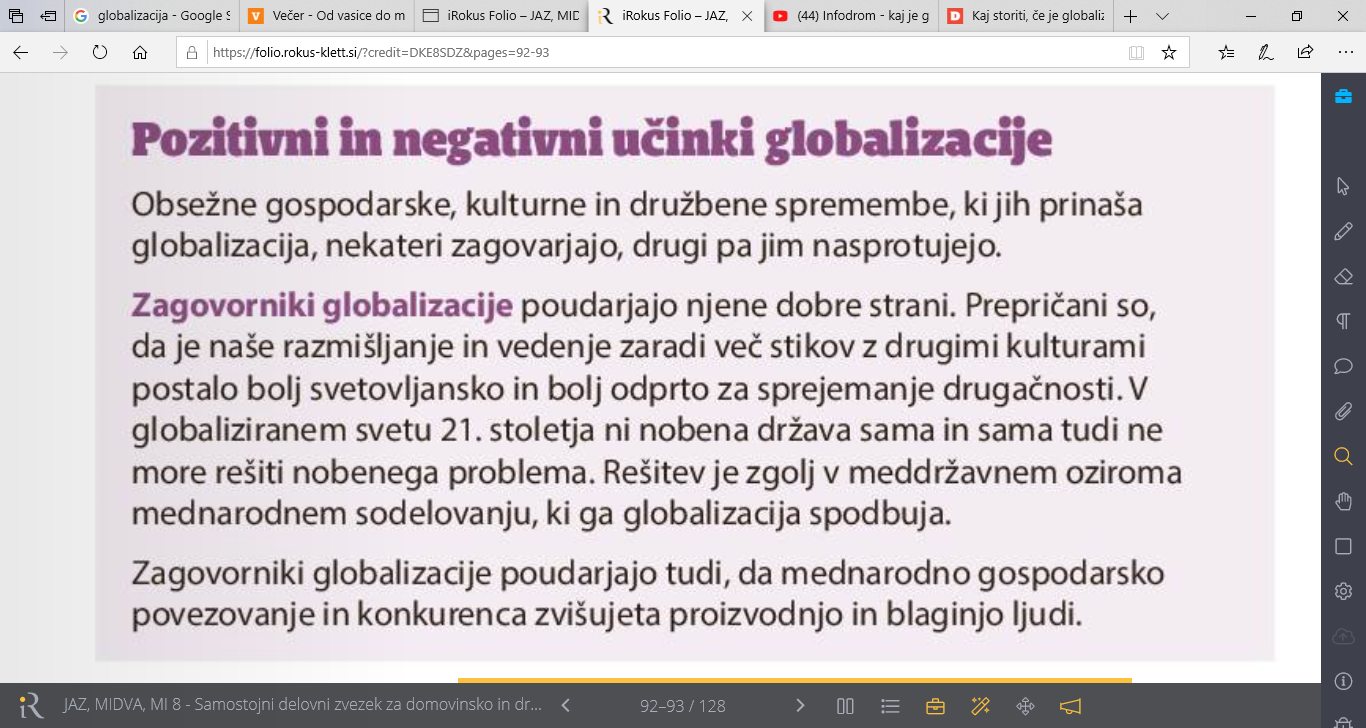 * Izpiši pozitivne učinke globalizacije.* Izpiši negativne posledice globalizacije.*Razmisli in zapiši v zvezek: Zakaj nekateri ljudje podpirajo globalizacijo, drugi pa ji nasprotujejo. *Navedi en primer, kjer se jasno kaže da nekdo ali skupina ljudi nasprotuje globalizaciji.*Kako bi se dalo omiliti negativne učinke globalizacije?*Med katere učinke bi uvrstil spodnja dva primera: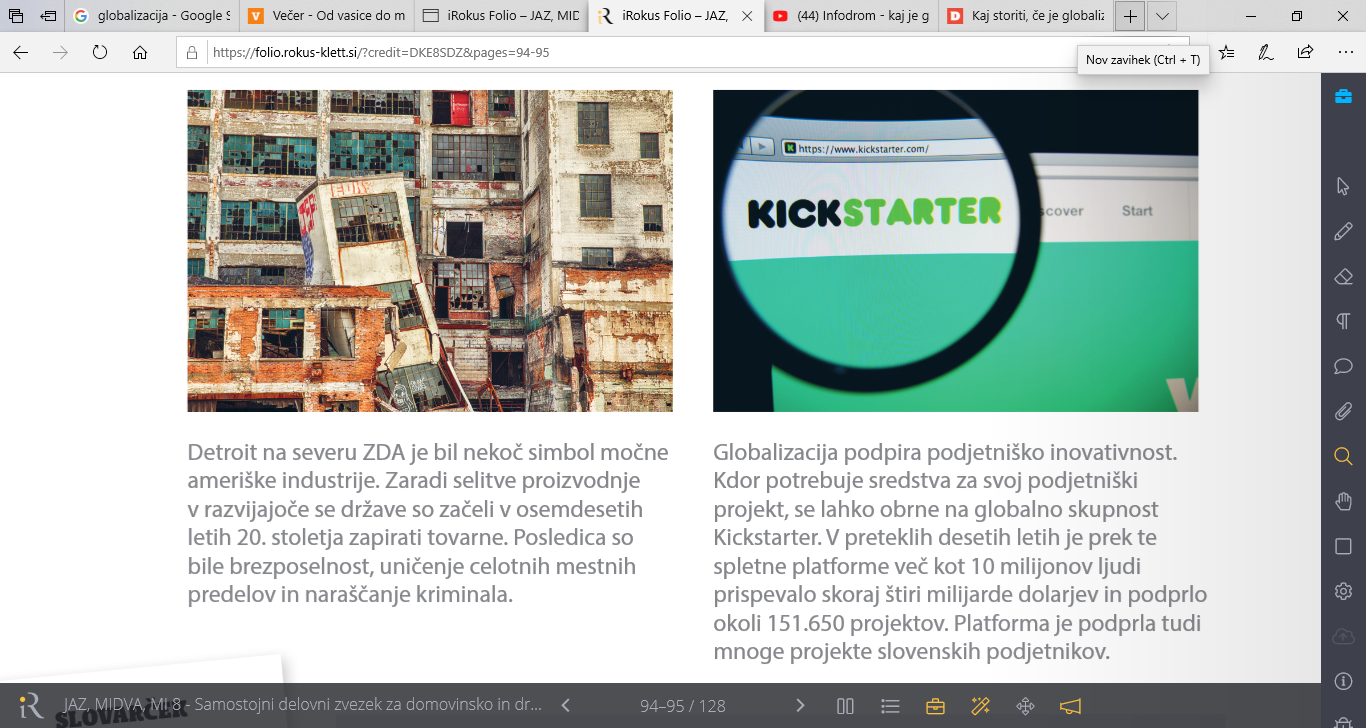 